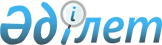 "Мiндеттi теле-, радиоарналардың тiзбесiн қалыптастыру бойынша конкурс өткiзу қағидаларын бекiту туралы" Қазақстан Республикасы Инвестициялар және даму министрінің 2015 жылғы 24 сәуірдегі № 488 бұйрығына өзгеріс енгізу туралыҚазақстан Республикасы Ақпарат және коммуникациялар министрінің 2018 жылғы 23 қаңтардағы № 24 бұйрығы. Қазақстан Республикасының Әділет министрлігінде 2018 жылғы 8 ақпандағы № 16327 болып тіркелді
      БҰЙЫРАМЫН:
      1. "Мiндеттi теле-, радиоарналардың тiзбесiн қалыптастыру бойынша конкурс өткiзу қағидаларын бекiту туралы" Қазақстан Республикасы Инвестициялар және даму министрінің 2015 жылғы 24 сәуірдегі № 488 бұйрығына (Нормативтік құқықтық актілерді мемлекеттік тіркеу тізілімінде № 11271 болып тіркелген, 2015 жылғы 2 шілдеде "Әділет" ақпараттық-құқықтық жүйесінде жарияланған) мынадай өзгеріс енгізілсін:
      көрсетілген бұйрықпен бекітілген Мiндеттi теле-, радиоарналардың тiзбесiн қалыптастыру бойынша конкурс өткiзу қағидаларында:
      5-тармақ мынадай редакцияда жазылсын:
      "5. Тізбені қалыптастыру жылына бір реттен көп жүзеге асырылмайды.".
      2. Қазақстан Республикасы Ақпарат және коммуникациялар министрлігінің Бұқаралық ақпарат құралдары саласындағы мемлекеттік саясат департаменті:
      1) осы бұйрықтың Қазақстан Республикасы Әділет министрлігінде мемлекеттік тіркелуін; 
      2) осы бұйрық мемлекеттік тіркелген күнінен бастап күнтізбелік он күннің ішінде оның қазақ және орыс тілдеріндегі қағаз тасығыштағы және электрондық нысандағы көшірмелерін Қазақстан Республикасы нормативтік құқықтық актілерінің эталондық бақылау банкіне ресми жариялау және енгізу үшін "Республикалық құқықтық ақпарат орталығы" шаруашылық жүргізу құқығындағы республикалық мемлекеттік кәсіпорнына жіберуді;
      3) осы бұйрық мемлекеттік тіркелгеннен кейін күнтізбелік он күннің ішінде оның көшірмелерін мерзімді баспа басылымдарына ресми жариялауға жіберуді;
      4) осы бұйрық ресми жарияланғаннан кейін оның Қазақстан Республикасы Ақпарат және коммуникациялар министрлігінің интернет-ресурсында орналастырылуын қамтамасыз етсін.
      3. Осы бұйрықтың орындалуын бақылау жетекшілік ететін Қазақстан Республикасының Ақпарат және коммуникациялар вице-министріне жүктелсін.
      4. Осы бұйрық алғашқы ресми жарияланған күнінен кейін қолданысқа енгізіледі.
					© 2012. Қазақстан Республикасы Әділет министрлігінің «Қазақстан Республикасының Заңнама және құқықтық ақпарат институты» ШЖҚ РМК
				
      Қазақстан Республикасының
ақпарат және коммуникациялар министрі

Д. Абаев
